УКРАЇНА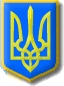 Нетішинська міська рада Хмельницької області Р І Ш Е Н Н Ятридцять дев’ятої сесії Нетішинської міської радиVІІІ скликання22.09.2023					Нетішин				    № 39/1955Про затвердження Грищук О.М. проєкту землеустрою щодо відведення земельної ділянки у зв’язку зі зміною цільового призначення для будівництва і обслуговування житлового будинку, господарських будівель і споруд (присадибна ділянка) Відповідно до пункту 34 частини 1 статті 26, пункту 3 частини 4 статті 42 Закону України «Про місцеве самоврядування в Україні», статей 12, 20 Земельного кодексу України, пункту 23 розділу Х «Перехідні положення» Земельного кодексу України, Закону України «Про землеустрій», Закону України «Про державну реєстрацію речових прав на нерухоме майно та їх обтяжень», та з метою розгляду звернення Грищук О.М., Нетішинська міська рада в и р і ш и л а: 1. Змінити Грищук Ользі Миколаївні цільове призначення земельної ділянки, площею  (кадастровий номер: 6823987300:01:035:0014), яка розташована у Хмельницькій області, Шепетівському районі, с. Старий Кривин, та перебуває у її власності для індивідуального садівництва, відповідно до Витягу з Державного реєстру речових прав на нерухоме майно про реєстрацію права власності від 24 жовтня 2019 року, індексний номер витягу   № 186064215. 2. Затвердити Грищук Ользі Миколаївні, яка зареєстрована за адресою: …, РНОКПП …, проєкт землеустрою щодо відведення земельної ділянки у зв’язку зі зміною цільового призначення та віднести вказану земельну ділянку до «земель житлової та громадської забудови» для будівництва і обслуговування житлового будинку, господарських будівель і споруд (присадибна ділянка).23. Контроль за виконанням цього рішення покласти на постійну комісію Нетішинської міської ради VІІІ скликання з питань містобудування, архітектури, будівництва, благоустрою, регулювання земельних відносин та екології (Олег Петрук) та заступника міського голови з питань діяльності виконавчих органів Нетішинської міської ради Оксану Латишеву.Міський голова                                                                    Олександр СУПРУНЮК